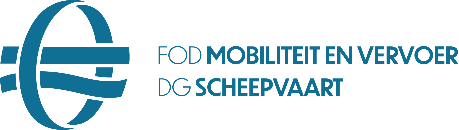 Verstuur het formulier en de bijlagen digitaal naar volgende adres: yachtradar.yachting@mobilit.fgov.be.Welke stappen dient u te ondernemen?Vul dit formulier in en onderteken het formulier met uw digitale handtekening OF print het uit en onderteken het formulierStuur samen met het formulier ook nog volgende bijlages mee:medisch attest (max. 3 maand oud)attest praktisch examen, afgeleverd door een erkend praktijktestcentrum of de examencommissie (yachtnavigator)kopie van uw algemeen stuurbrevet (in geval van aanvraag Yachtman) kopie van uw yachtman brevet (in geval van aanvraag Yachtnavigator)Verstuur het formulier en de bijlagen digitaal naar volgend adres: yachtradar.yachting@mobilit.fgov.be. 
Mogen we u ook vragen om de documenten enkel via mail te bezorgen en niet via de post.De yachtradar.yachting@mobilit.fgov.be mailbox dient enkel voor brevet aanvragen. Voor alle andere vragen richt u zich tot brevet.yachting@mobilit.fgov.be. Is uw aanvraag volledig? Dan wordt het brevet verstuurd via Bpost. 
We hebben enkele dagen tijd nodig om uw aanvraag te verwerken. We vragen vriendelijk om geen herinnering te sturen in de komende weken. Als er nog stukken ontbreken in het dossier wordt u door ons gecontacteerd.Aanvraag Radarbrevet/Yachtman/YachtnavigatorNaam Naam VoornamenVoornamenBelgisch Rijksregisternr. (jjmmddxxxxx)Belgisch Rijksregisternr. (jjmmddxxxxx)(achteraan uw eID kaart)GeboorteplaatsGeboorteplaatsGeboortedatum (dd-mm-jjjj)Geboortedatum (dd-mm-jjjj)Straat Straat NummerNummerPostcode Postcode Gemeente Gemeente Contacte-mailContactTel.Wenst volgend brevet aan te vragen(aankruisen) Wenst volgend brevet aan te vragen(aankruisen)  Yachtman M*                                  Yachtman MS** Radarbrevet                                    YachtnavigatorLet op: Indien u een Yachtman stuurbrevet wenst te bekomen dient u reeds in het bezit te zijn van een algemeen stuurbrevet. Indien u een Yachtnavigator wenst te bekomen dient u in het bezit te zijn van een Yachtman stuurbrevet alsook een praktijkcertificaat Yachtman MS.De indicatie S (sail) vereist een bijkomende praktijkattest zeilen.*M = Motor     **MS = Motor en zeil Yachtman M*                                  Yachtman MS** Radarbrevet                                    YachtnavigatorLet op: Indien u een Yachtman stuurbrevet wenst te bekomen dient u reeds in het bezit te zijn van een algemeen stuurbrevet. Indien u een Yachtnavigator wenst te bekomen dient u in het bezit te zijn van een Yachtman stuurbrevet alsook een praktijkcertificaat Yachtman MS.De indicatie S (sail) vereist een bijkomende praktijkattest zeilen.*M = Motor     **MS = Motor en zeilNummer van uw algemeen stuurbrevet*Nummer van uw Yachtman brevet**Nummer van uw algemeen stuurbrevet*Nummer van uw Yachtman brevet**A     U dient een digitale kopie van uw algemeen stuurbrevet toe te voegen bij het aanvraagformulier (*in geval van een aanvraag Yachtman)X     U dient een digitale kopie van uw Yachtmanbrevet en praktijkcertificaat Yachtman MS toe te voegen bij het aanvraagformulier (**in geval van een aanvraag Yachtnavigator)A     U dient een digitale kopie van uw algemeen stuurbrevet toe te voegen bij het aanvraagformulier (*in geval van een aanvraag Yachtman)X     U dient een digitale kopie van uw Yachtmanbrevet en praktijkcertificaat Yachtman MS toe te voegen bij het aanvraagformulier (**in geval van een aanvraag Yachtnavigator)Theoretisch examenTheoretisch examenDatum:      Datum:      Medisch attestMedisch attestDatum:      U dient een medisch attest toe te voegen bij het aanvraagformulier. Gelieve er rekening mee te houden dat het attest max. 3 maand geldig is.Datum:      U dient een medisch attest toe te voegen bij het aanvraagformulier. Gelieve er rekening mee te houden dat het attest max. 3 maand geldig is.PraktijktestPraktijktest     Praktijktest Yachtman Motor behaald op        ……………………… (datum)                Praktijktest Yachtman Motor en Zeil behaald op     ……………………… (datum)     Praktijktest Radar behaald op     ……………………… (datum)     Praktijktest Yachtnavigator behaald op     ……………………… (datum)U dient een attest van de geslaagde praktijktest toe te voegen bij het aanvraagformulier.     Praktijktest Yachtman Motor behaald op        ……………………… (datum)                Praktijktest Yachtman Motor en Zeil behaald op     ……………………… (datum)     Praktijktest Radar behaald op     ……………………… (datum)     Praktijktest Yachtnavigator behaald op     ……………………… (datum)U dient een attest van de geslaagde praktijktest toe te voegen bij het aanvraagformulier.DatumDatum19.07.2021 19.07.2021 (Handtekening)(Handtekening)